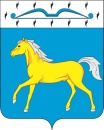 АДМИНИСТРАЦИЯ ПРИХОЛМСКОГО СЕЛЬСОВЕТАМИНУСИНСКОГО РАЙОНАКРАСНОЯРСКОГО КРАЯРОССИЙСКАЯ ФЕДЕРАЦИЯПОСТАНОВЛЕНИЕ22.12.2023                             п. Прихолмье                                  № 77-пО внесении изменений в постановление администрации Прихолмского сельсовета Минусинского района Красноярского края от 22.09.2015 г. № 46-п «Об утверждении административного регламента представления муниципальной услуги «Предоставление земельных участков, находящихся в муниципальной собственности Прихолмского сельсовета, в безвозмездное пользование»В соответствии со статьей 39.10 Земельного кодекса Российской Федерации, руководствуясь Уставом Прихолмского сельсовета, ПОСТАНОВЛЯЮ: Внести  в  Приложение к постановлению администрации Прихолмского сельсовета Минусинского района Красноярского края от 22.09.2015 г. № 46-п «Об утверждении административного регламента представления муниципальной услуги «Предоставление земельных участков, находящихся в муниципальной собственности Прихолмского сельсовета, в безвозмездное пользование» следующие изменения:Добавить  п.п. 4.1 в пункт 1.7 раздела 1:«4.1) религиозным организациям на срок до сорока девяти лет при условии, что на указанных земельных участках расположены здания, сооружения религиозного или благотворительного назначения, принадлежащие им на праве собственности, в случае, если указанные земельные участки ограничены в обороте и (или) не могут быть предоставлены данным религиозным организациям в собственность;».1.2.   Добавить п.п. 4.2 в пункт 1.7 раздел 1:«4.2) некоммерческим организациям при условии, что на указанных земельных участках расположены принадлежащие им на праве безвозмездного пользования и находящиеся в государственной или муниципальной собственности здания, сооружения, на срок до прекращения прав на такие здания, сооружения;».2. Контроль за исполнением настоящего постановления оставляю за собой. 3. Настоящее постановление вступает  в   силу  со  дня   его   официального опубликования в официальном печатном издании «Прихолмские вести».Глава Прихолмского сельсовета:                                                            Ю.В. Гусева